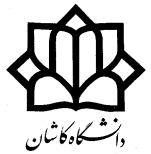  فرم درخواست ثبتنام مرحله ارزیابی تخصصی دکتری نیمه متمرکز سال 1402 دانشگاه کاشانالف) مشخصات فردی:ب) سوابق پژوهشی:1- مقالات چاپ شده در مجلات علمی معتبر داخلی و خارجی یا کنفرانسها و سمینارها و همایشهای داخلی و خارجی2- اختراع ثبت شده مورد تأیید سازمان پژوهشهای علمی و صنعتی ایران3- جشنوارههای علمی معتبر4- کتب (ترجمه یا تألیف)5- پایان نامه5-1- دوره کارشناسی5-2- دوره کارشناسی ارشد6- طرحهای پژوهشی- داوطلب طرح واره مربوط به طرح پژوهشی تقاضا محور خود را که شامل عنوان تحقیق، بیان مسئله و اهداف، فرضیه یا سوالات تحقیق، روش شناسی و مراحل را به پیوست ارائه نماید. ج) سوابق آموزشی:1- کارشناسی و کارشناسی ارشد2- برگزیدگان جشنواره، مسابقات بین المللی و المپیادهای معتبر:3- مدرک زبانتوجه: کلیه موارد ذکر شده در بندهای «ج» و «د» مندرج در این فرم صرفاً با ارائه مدرک معتبر قابل ارزیابی است. بدیهی است داوطلب باید در صورت ضرورت، اصل مدرک را نیز ارائه نماید.* لطفا به سوالات زیر پاسخ دهید.1-لطفا چهار مورد از زمینه های کاری مورد علاقه خود در دوره دکتری را به ترتیب اولویت بنویسید.2- انگيزه اصلي شما از تحصيل در دوره دكتري چيست؟ 3- نام نرم افزارهاي تخصصي كه به آنها تسلط داريد را ذكر نماييد.4- چه ويژگيهايي (علمي، عمومي يا اخلاقي) در خود ميبينيد كه در اين فرم قبلاً ذكر نشده است و فكر مي كنيد مي تواند در انتخاب شما موثر باشد؟اینجانب ..............................................................................  داوطلب ورود به دوره دكتري دانشگاه کاشان تمام توان خود را در ارائه کامل و صحیح اطلاعات در این فرم و اصالت پیوست ها به کار برده و مسئولیت کامل هرگونه اشتباه یا خطا را بر عهده می گیرم.                                                         تاریخ:                                           امضاء:نام: نام خانوادگی:شماره پرونده:شماره داوطلب:شماره شناسنامه:                              کد ملی:                                تاریخ تولد:                        وضعیت نظام وظیفه (آقایان):وضعیت تأهل:تلفن محل کار/ تحصیل:نشانی محل سکونت:                                                                                 تلفن محل سکونت:تلفن همراه:رایانامه:نوع مقالهوضعیت مقالهعنوان مقالهعنوان مجله و سال انتشارنام نویسندگان (نویسنده مسئول مقاله را با علامت * مشخص فرمایید)مقالات علمی- پژوهشی (داخلی، خارجی)چاپ شدهمقالات علمی- پژوهشی (داخلی، خارجی)چاپ شدهمقالات علمی- پژوهشی (داخلی، خارجی)پذیرفته شدهمقالات علمی- پژوهشی (داخلی، خارجی)پذیرفته شدهمقالات علمی- ترویجیچاپ شدهمقالات علمی- ترویجیچاپ شدهمقالات علمی- ترویجیپذیرفته شدهمقالات علمی- ترویجیپذیرفته شدهمقالات ارائه شده در کنفرانس ها (داخلی، خارجی)چاپ شدهمقالات ارائه شده در کنفرانس ها (داخلی، خارجی)چاپ شدهمقالات ارائه شده در کنفرانس ها (داخلی، خارجی)پذیرفته شدهمقالات ارائه شده در کنفرانس ها (داخلی، خارجی)پذیرفته شدهردیفنام اختراعمحل ثبتتاریخ ثبتردیفعنوان جشنوارهنهاد برگزارکنندهتاریخ برگزارینوع اثرعنوان کتابسال انتشارتعداد صفحاتنام نویسندگان به ترتیب ذکرشده روی جلدتألیفتألیفترجمهترجمهعنوان پروژه یا پایان نامهنام استاد راهنماامتیازامتیازامتیازامتیازعنوان پروژه یا پایان نامهنام استاد راهنماقابل قبولخوببسیار خوبعالیعنوان پایان نامهنام استاد راهنماامتیازامتیازامتیازامتیازعنوان پایان نامهنام استاد راهنماقابل قبولخوببسیار خوبعالیعنوان طرح پژوهشی به همراه نام سازمان یا نهاد متقاضیمقطع تحصیلیدانشگاه محل تحصیلرشته- گرایشمعدل کل (کارشناسی ارشد بدون پایاننامه)ماه/ سال شروعماه/ سال خاتمهکاردانیکارشناسیکارشناسی ارشدردیفنام مسابقه/ المپیاد/ جشنوارهرتبهسال برگزیده شدننام آزموننمره اخذ شدهتاریخ برگزاری آزمونتوضیحات